Universidad Católica del Norte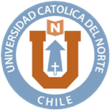 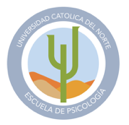 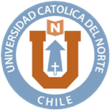 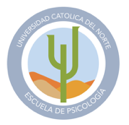 Facultad de HumanidadesEscuela de PsicologíaFORMULARIO DE JUSTIFICACION ASISTENCIACLASES INASISTIDASPeríodo de inasistencia desde___________ hasta___________ 201__.Documentos presentados:Observaciones:                                                                                                     _______________________                                                                                                          FirmaNombre:RUT:Nivel:Correo:Fono:Fecha presentación en secretaria:DOCENTECATEDRATALLERCertificado validado (DGE)Voucher (comprobante pago atención médica) Bono consultaPasajes (bus/avión)Certificado de Defunción Parte Carabinero  (en caso de choque)Otro (Especificar): 